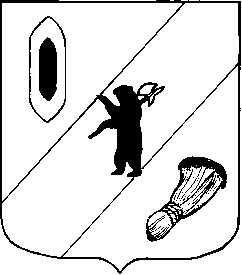 АДМИНИСТРАЦИЯ  ГАВРИЛОВ-ЯМСКОГОМУНИЦИПАЛЬНОГО  РАЙОНАПОСТАНОВЛЕНИЕ24.04.2024  № 339Об окончании  отопительногосезона 2023-2024 годовС учетом стабилизации  среднесуточной температуры наружного воздуха  и руководствуясь статьей 26 Устава Гаврилов-Ямского муниципального района Ярославской области,АДМИНИСТРАЦИЯ  МУНИЦИПАЛЬНОГО  РАЙОНА ПОСТАНОВЛЯЕТ:1. Установить дату окончания отопительного сезона 2023-2024 годов на территории Великосельского, Шопшинского, Митинского сельских поселений    02.05.2024 года.2. Рекомендовать  Администрации  городского поселения Гаврилов-Ям принять нормативный правовой акт об окончании отопительного сезона 2023-2024 годов на территории поселения  с 02.05.2024 года.3. Организациям коммунального комплекса, обеспечивающим теплоснабжение потребителей социальной сферы и жилищного фонда на территории вышеуказанных сельских поселений: 3.1. Прекратить   с 02.05.2024 года отпуск тепла и приступить к  выполнению мероприятий в рамках утвержденных производственных программ;3.2. Провести гидравлические испытания тепловых сетей в межотопительный период 2024 года.4. Руководителям бюджетных учреждений, имеющих на балансе котельные, прекратить отопление учреждений с 02.05.2024 г.5. Постановление опубликовать в   районной массовой газете «Гаврилов-Ямский вестник» и разместить на официальном сайте Администрации Гаврилов-Ямского муниципального района.6. Контроль за исполнением постановления возложить на заместителя Главы Администрации муниципального района Таганова В.Н.7. Постановление вступает в силу с момента подписания.	Глава Гаврилов-Ямского муниципального района                                                                     А.Б. Сергеичев